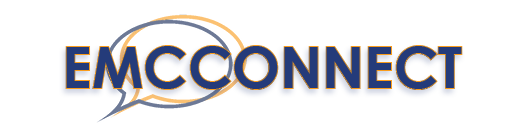 March 25, 2020SCHEDULE8:30 – 9:00 AM   									          Check-in9:00 – 11:00 AM 									     Signing Day10:30 AM 							      Check-in for EMCConnect begins11:00 AM – 1:30 PM  							          Program Area SessionsDuring this time period, all accepted, current, and potential students will go to their desired program of study’s lab or classroom. Programs chairs will be planning what they are doing during that time and may include, employer presentations, current student panels, work demonstrations, and more.Grab and go lunch will be provided.12:00pm – Scavenger HuntAny and all students can participate in the EMCC Scavenger Hunt running from 12 – 2:30. The Scavenger Hunt can be completed while they wait for their panels to start or once they’ve met with employers. It is a complimentary piece of the day designed to get students to interact with one another and the campus!1:30 – 2:30 PM							                      Students Choice!During this time, a variety of options will be available. Each student will receive a schedule based on who they are in terms of target audience, so that the sessions they attend best suit their needs.Katahdin Hall, Lobby – Campus tours assembleKatahdin Hall, Enrollment Center – Enrollment center drop-ins, On-The-Spot AdmissionsKatahdin Hall, Library – Meet with advisors, learn more about transfer options, etc.Kineo & Acadia – Dorm ToursStudent Success Academy, Maine Hall – Organizations Fair with TRiO, Business Office, Student Senate, PTK, etc. There will be a campus wide scavenger hunt, caricature artist, and other fun events.